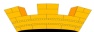 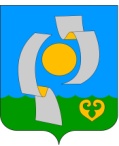 ПОСТАНОВЛЕНИЕ АДМИНИСТРАЦИИ НЫТВЕНСКОГО ГОРОДСКОГО  ПОСЕЛЕНИЯ27.11.2017                                                                                                              № 817О внесении изменений в ведомственную целевую программу «Поддержка и развитие малого и среднего предпринимательства Нытвенского городского поселения»В соответствии с Постановлением Правительства Пермского края от 16.11.2017г. № 927-п «О распределении субсидий бюджетам  монопрофильных муниципальных образований (моногородов) Пермского края и (или) муниципальных районов, на территории которых расположены монопрофильные муниципальные образования (моногорода) Пермского края, в целях софинансирования отдельных мероприятий муниципальных программ, направленных на развитие малого и среднего предпринимательства, на 2017 год»ПОСТАНОВЛЯЮ:1. Внести изменения в ведомственную целевую программу «Поддержка и развитие малого и среднего предпринимательства Нытвенского городского поселения», утвержденную постановлением администрации Нытвенского городского поселения от 18.08.2014 № 375,  изложив разделы 1, 6,10 в редакции согласно приложениям 1, 2, 3   к настоящему постановлению.2. Общему отделу администрации обеспечить размещение настоящего постановления на официальном сайте муниципального образования «Нытвенское городское поселение Пермского края» в сети «Интернет» по адресу: http://nytva.permarea.ru/nytvenskoe/.3. Контроль за исполнением настоящего постановления возложить              на помощника главы администрации Нытвенского городского поселения.Глава городского поселения –глава администрации Нытвенскогогородского поселения						                 	К.А. ПаркачёвПриложение 1                                                                к постановлению администрации                                                                                                                                                      Нытвенского городского                                                                                                                     поселения от  27.11.2017г. № 817                                                                    ПАСПОРТведомственной целевой программы «Поддержка и развитие малого и среднего предпринимательства Нытвенского городского поселения»Приложение 2                                                                к постановлению администрации                                                                                                                                                      Нытвенского городского                                                                                                                     поселения от  27.11.2017г. № 817                                                                    6. Перечень мероприятий ведомственной целевой программыНытвенского городского поселения, реализуемых в 2017-2019 годахПриложение 3                                                                к постановлению администрации                                                                                                                                          Нытвенского городского поселения                                                                                                                                                                         от  27.11.2017г.     № 81710. Информация по ресурсному обеспечению ведомственной целевой программыФинансовое обеспечение реализации ведомственной целевой  программыНытвенского городского поселения за счет средств бюджета поселения--------------------------------<1> Представленные расходы подлежат ежегодному уточнению при формировании бюджета на очередной финансовый год и плановый период.<2> Указывается только группа кода вида расходов, без разбивки по подгруппам и элементам. Финансовое обеспечение реализации ведомственной целевой  программыНытвенского городского поселения за счет средств краевого бюджета --------------------------------<1> Представленные расходы подлежат ежегодному уточнению при формировании бюджета на очередной финансовый год и плановый период.<2> Указывается только группа кода вида расходов, без разбивки по подгруппам и элементам.Финансовое обеспечение реализации ведомственной целевой  программыНытвенского городского поселения за счет средств федерального бюджета --------------------------------<1> Представленные расходы подлежат ежегодному уточнению при формировании бюджета на очередной финансовый год и плановый период.<2> Указывается только группа кода вида расходов, без разбивки по подгруппам и элементам. Финансовое обеспечение реализации ведомственной целевой программы       Нытвенского городского поселения за счет всех источников финансирования<1> Представленные расходы подлежат ежегодному уточнению при формировании бюджета на очередной финансовый год и плановый период.<2> Указывается только группа кода вида расходов, без разбивки по подгруппам и элементам.Ответственный исполнитель   программы Помощник главы администрации Нытвенского городского поселенияПомощник главы администрации Нытвенского городского поселенияПомощник главы администрации Нытвенского городского поселенияПомощник главы администрации Нытвенского городского поселенияПомощник главы администрации Нытвенского городского поселенияПомощник главы администрации Нытвенского городского поселенияПомощник главы администрации Нытвенского городского поселенияПомощник главы администрации Нытвенского городского поселенияПомощник главы администрации Нытвенского городского поселенияПомощник главы администрации Нытвенского городского поселенияПомощник главы администрации Нытвенского городского поселенияПомощник главы администрации Нытвенского городского поселенияПомощник главы администрации Нытвенского городского поселенияПомощник главы администрации Нытвенского городского поселенияПомощник главы администрации Нытвенского городского поселенияСоисполнители программы  Администрация Нытвенского городского поселения, Министерство промышленности, предпринимательства и торговли Пермского краяАдминистрация Нытвенского городского поселения, Министерство промышленности, предпринимательства и торговли Пермского краяАдминистрация Нытвенского городского поселения, Министерство промышленности, предпринимательства и торговли Пермского краяАдминистрация Нытвенского городского поселения, Министерство промышленности, предпринимательства и торговли Пермского краяАдминистрация Нытвенского городского поселения, Министерство промышленности, предпринимательства и торговли Пермского краяАдминистрация Нытвенского городского поселения, Министерство промышленности, предпринимательства и торговли Пермского краяАдминистрация Нытвенского городского поселения, Министерство промышленности, предпринимательства и торговли Пермского краяАдминистрация Нытвенского городского поселения, Министерство промышленности, предпринимательства и торговли Пермского краяАдминистрация Нытвенского городского поселения, Министерство промышленности, предпринимательства и торговли Пермского краяАдминистрация Нытвенского городского поселения, Министерство промышленности, предпринимательства и торговли Пермского краяАдминистрация Нытвенского городского поселения, Министерство промышленности, предпринимательства и торговли Пермского краяАдминистрация Нытвенского городского поселения, Министерство промышленности, предпринимательства и торговли Пермского краяАдминистрация Нытвенского городского поселения, Министерство промышленности, предпринимательства и торговли Пермского краяАдминистрация Нытвенского городского поселения, Министерство промышленности, предпринимательства и торговли Пермского краяАдминистрация Нытвенского городского поселения, Министерство промышленности, предпринимательства и торговли Пермского краяПрограммно- целевые       инструменты программы В рамках реализации ведомственной целевой программы не предусмотрено использование программно-целевых инструментовВ рамках реализации ведомственной целевой программы не предусмотрено использование программно-целевых инструментовВ рамках реализации ведомственной целевой программы не предусмотрено использование программно-целевых инструментовВ рамках реализации ведомственной целевой программы не предусмотрено использование программно-целевых инструментовВ рамках реализации ведомственной целевой программы не предусмотрено использование программно-целевых инструментовВ рамках реализации ведомственной целевой программы не предусмотрено использование программно-целевых инструментовВ рамках реализации ведомственной целевой программы не предусмотрено использование программно-целевых инструментовВ рамках реализации ведомственной целевой программы не предусмотрено использование программно-целевых инструментовВ рамках реализации ведомственной целевой программы не предусмотрено использование программно-целевых инструментовВ рамках реализации ведомственной целевой программы не предусмотрено использование программно-целевых инструментовВ рамках реализации ведомственной целевой программы не предусмотрено использование программно-целевых инструментовВ рамках реализации ведомственной целевой программы не предусмотрено использование программно-целевых инструментовВ рамках реализации ведомственной целевой программы не предусмотрено использование программно-целевых инструментовВ рамках реализации ведомственной целевой программы не предусмотрено использование программно-целевых инструментовВ рамках реализации ведомственной целевой программы не предусмотрено использование программно-целевых инструментовЦели программыОбеспечение устойчивого развития предпринимательства, как важнейшего компонента формирования оптимальной территориальной и отраслевой экономики, способа создания новых рабочих мест, рационального использования природных, материальных и трудовых ресурсов, одного из источников пополнения бюджетаОбеспечение устойчивого развития предпринимательства, как важнейшего компонента формирования оптимальной территориальной и отраслевой экономики, способа создания новых рабочих мест, рационального использования природных, материальных и трудовых ресурсов, одного из источников пополнения бюджетаОбеспечение устойчивого развития предпринимательства, как важнейшего компонента формирования оптимальной территориальной и отраслевой экономики, способа создания новых рабочих мест, рационального использования природных, материальных и трудовых ресурсов, одного из источников пополнения бюджетаОбеспечение устойчивого развития предпринимательства, как важнейшего компонента формирования оптимальной территориальной и отраслевой экономики, способа создания новых рабочих мест, рационального использования природных, материальных и трудовых ресурсов, одного из источников пополнения бюджетаОбеспечение устойчивого развития предпринимательства, как важнейшего компонента формирования оптимальной территориальной и отраслевой экономики, способа создания новых рабочих мест, рационального использования природных, материальных и трудовых ресурсов, одного из источников пополнения бюджетаОбеспечение устойчивого развития предпринимательства, как важнейшего компонента формирования оптимальной территориальной и отраслевой экономики, способа создания новых рабочих мест, рационального использования природных, материальных и трудовых ресурсов, одного из источников пополнения бюджетаОбеспечение устойчивого развития предпринимательства, как важнейшего компонента формирования оптимальной территориальной и отраслевой экономики, способа создания новых рабочих мест, рационального использования природных, материальных и трудовых ресурсов, одного из источников пополнения бюджетаОбеспечение устойчивого развития предпринимательства, как важнейшего компонента формирования оптимальной территориальной и отраслевой экономики, способа создания новых рабочих мест, рационального использования природных, материальных и трудовых ресурсов, одного из источников пополнения бюджетаОбеспечение устойчивого развития предпринимательства, как важнейшего компонента формирования оптимальной территориальной и отраслевой экономики, способа создания новых рабочих мест, рационального использования природных, материальных и трудовых ресурсов, одного из источников пополнения бюджетаОбеспечение устойчивого развития предпринимательства, как важнейшего компонента формирования оптимальной территориальной и отраслевой экономики, способа создания новых рабочих мест, рационального использования природных, материальных и трудовых ресурсов, одного из источников пополнения бюджетаОбеспечение устойчивого развития предпринимательства, как важнейшего компонента формирования оптимальной территориальной и отраслевой экономики, способа создания новых рабочих мест, рационального использования природных, материальных и трудовых ресурсов, одного из источников пополнения бюджетаОбеспечение устойчивого развития предпринимательства, как важнейшего компонента формирования оптимальной территориальной и отраслевой экономики, способа создания новых рабочих мест, рационального использования природных, материальных и трудовых ресурсов, одного из источников пополнения бюджетаОбеспечение устойчивого развития предпринимательства, как важнейшего компонента формирования оптимальной территориальной и отраслевой экономики, способа создания новых рабочих мест, рационального использования природных, материальных и трудовых ресурсов, одного из источников пополнения бюджетаОбеспечение устойчивого развития предпринимательства, как важнейшего компонента формирования оптимальной территориальной и отраслевой экономики, способа создания новых рабочих мест, рационального использования природных, материальных и трудовых ресурсов, одного из источников пополнения бюджетаОбеспечение устойчивого развития предпринимательства, как важнейшего компонента формирования оптимальной территориальной и отраслевой экономики, способа создания новых рабочих мест, рационального использования природных, материальных и трудовых ресурсов, одного из источников пополнения бюджетаЗадачи программы     1. Формирование в Нытвенском городском поселении благоприятной среды для развития предпринимательства;2. Решение проблем занятости трудоспособного населения; 3. Наполнение бюджета Нытвенского городского поселения;4. Диверсификация сфер деятельности, устранение сложившихся диспропорций моногорода;5. Насыщение рынка потребительских товаров и услуг за счет развития соответствующих производств; 6. Достижение высокой конкурентоспособности местной продукции; 7. Создание благоприятной (стабильной) социально-политической обстановки в городском поселении, формирование среднего класса; 8. Повышение предпринимательской культуры населения. 1. Формирование в Нытвенском городском поселении благоприятной среды для развития предпринимательства;2. Решение проблем занятости трудоспособного населения; 3. Наполнение бюджета Нытвенского городского поселения;4. Диверсификация сфер деятельности, устранение сложившихся диспропорций моногорода;5. Насыщение рынка потребительских товаров и услуг за счет развития соответствующих производств; 6. Достижение высокой конкурентоспособности местной продукции; 7. Создание благоприятной (стабильной) социально-политической обстановки в городском поселении, формирование среднего класса; 8. Повышение предпринимательской культуры населения. 1. Формирование в Нытвенском городском поселении благоприятной среды для развития предпринимательства;2. Решение проблем занятости трудоспособного населения; 3. Наполнение бюджета Нытвенского городского поселения;4. Диверсификация сфер деятельности, устранение сложившихся диспропорций моногорода;5. Насыщение рынка потребительских товаров и услуг за счет развития соответствующих производств; 6. Достижение высокой конкурентоспособности местной продукции; 7. Создание благоприятной (стабильной) социально-политической обстановки в городском поселении, формирование среднего класса; 8. Повышение предпринимательской культуры населения. 1. Формирование в Нытвенском городском поселении благоприятной среды для развития предпринимательства;2. Решение проблем занятости трудоспособного населения; 3. Наполнение бюджета Нытвенского городского поселения;4. Диверсификация сфер деятельности, устранение сложившихся диспропорций моногорода;5. Насыщение рынка потребительских товаров и услуг за счет развития соответствующих производств; 6. Достижение высокой конкурентоспособности местной продукции; 7. Создание благоприятной (стабильной) социально-политической обстановки в городском поселении, формирование среднего класса; 8. Повышение предпринимательской культуры населения. 1. Формирование в Нытвенском городском поселении благоприятной среды для развития предпринимательства;2. Решение проблем занятости трудоспособного населения; 3. Наполнение бюджета Нытвенского городского поселения;4. Диверсификация сфер деятельности, устранение сложившихся диспропорций моногорода;5. Насыщение рынка потребительских товаров и услуг за счет развития соответствующих производств; 6. Достижение высокой конкурентоспособности местной продукции; 7. Создание благоприятной (стабильной) социально-политической обстановки в городском поселении, формирование среднего класса; 8. Повышение предпринимательской культуры населения. 1. Формирование в Нытвенском городском поселении благоприятной среды для развития предпринимательства;2. Решение проблем занятости трудоспособного населения; 3. Наполнение бюджета Нытвенского городского поселения;4. Диверсификация сфер деятельности, устранение сложившихся диспропорций моногорода;5. Насыщение рынка потребительских товаров и услуг за счет развития соответствующих производств; 6. Достижение высокой конкурентоспособности местной продукции; 7. Создание благоприятной (стабильной) социально-политической обстановки в городском поселении, формирование среднего класса; 8. Повышение предпринимательской культуры населения. 1. Формирование в Нытвенском городском поселении благоприятной среды для развития предпринимательства;2. Решение проблем занятости трудоспособного населения; 3. Наполнение бюджета Нытвенского городского поселения;4. Диверсификация сфер деятельности, устранение сложившихся диспропорций моногорода;5. Насыщение рынка потребительских товаров и услуг за счет развития соответствующих производств; 6. Достижение высокой конкурентоспособности местной продукции; 7. Создание благоприятной (стабильной) социально-политической обстановки в городском поселении, формирование среднего класса; 8. Повышение предпринимательской культуры населения. 1. Формирование в Нытвенском городском поселении благоприятной среды для развития предпринимательства;2. Решение проблем занятости трудоспособного населения; 3. Наполнение бюджета Нытвенского городского поселения;4. Диверсификация сфер деятельности, устранение сложившихся диспропорций моногорода;5. Насыщение рынка потребительских товаров и услуг за счет развития соответствующих производств; 6. Достижение высокой конкурентоспособности местной продукции; 7. Создание благоприятной (стабильной) социально-политической обстановки в городском поселении, формирование среднего класса; 8. Повышение предпринимательской культуры населения. 1. Формирование в Нытвенском городском поселении благоприятной среды для развития предпринимательства;2. Решение проблем занятости трудоспособного населения; 3. Наполнение бюджета Нытвенского городского поселения;4. Диверсификация сфер деятельности, устранение сложившихся диспропорций моногорода;5. Насыщение рынка потребительских товаров и услуг за счет развития соответствующих производств; 6. Достижение высокой конкурентоспособности местной продукции; 7. Создание благоприятной (стабильной) социально-политической обстановки в городском поселении, формирование среднего класса; 8. Повышение предпринимательской культуры населения. 1. Формирование в Нытвенском городском поселении благоприятной среды для развития предпринимательства;2. Решение проблем занятости трудоспособного населения; 3. Наполнение бюджета Нытвенского городского поселения;4. Диверсификация сфер деятельности, устранение сложившихся диспропорций моногорода;5. Насыщение рынка потребительских товаров и услуг за счет развития соответствующих производств; 6. Достижение высокой конкурентоспособности местной продукции; 7. Создание благоприятной (стабильной) социально-политической обстановки в городском поселении, формирование среднего класса; 8. Повышение предпринимательской культуры населения. 1. Формирование в Нытвенском городском поселении благоприятной среды для развития предпринимательства;2. Решение проблем занятости трудоспособного населения; 3. Наполнение бюджета Нытвенского городского поселения;4. Диверсификация сфер деятельности, устранение сложившихся диспропорций моногорода;5. Насыщение рынка потребительских товаров и услуг за счет развития соответствующих производств; 6. Достижение высокой конкурентоспособности местной продукции; 7. Создание благоприятной (стабильной) социально-политической обстановки в городском поселении, формирование среднего класса; 8. Повышение предпринимательской культуры населения. 1. Формирование в Нытвенском городском поселении благоприятной среды для развития предпринимательства;2. Решение проблем занятости трудоспособного населения; 3. Наполнение бюджета Нытвенского городского поселения;4. Диверсификация сфер деятельности, устранение сложившихся диспропорций моногорода;5. Насыщение рынка потребительских товаров и услуг за счет развития соответствующих производств; 6. Достижение высокой конкурентоспособности местной продукции; 7. Создание благоприятной (стабильной) социально-политической обстановки в городском поселении, формирование среднего класса; 8. Повышение предпринимательской культуры населения. 1. Формирование в Нытвенском городском поселении благоприятной среды для развития предпринимательства;2. Решение проблем занятости трудоспособного населения; 3. Наполнение бюджета Нытвенского городского поселения;4. Диверсификация сфер деятельности, устранение сложившихся диспропорций моногорода;5. Насыщение рынка потребительских товаров и услуг за счет развития соответствующих производств; 6. Достижение высокой конкурентоспособности местной продукции; 7. Создание благоприятной (стабильной) социально-политической обстановки в городском поселении, формирование среднего класса; 8. Повышение предпринимательской культуры населения. 1. Формирование в Нытвенском городском поселении благоприятной среды для развития предпринимательства;2. Решение проблем занятости трудоспособного населения; 3. Наполнение бюджета Нытвенского городского поселения;4. Диверсификация сфер деятельности, устранение сложившихся диспропорций моногорода;5. Насыщение рынка потребительских товаров и услуг за счет развития соответствующих производств; 6. Достижение высокой конкурентоспособности местной продукции; 7. Создание благоприятной (стабильной) социально-политической обстановки в городском поселении, формирование среднего класса; 8. Повышение предпринимательской культуры населения. 1. Формирование в Нытвенском городском поселении благоприятной среды для развития предпринимательства;2. Решение проблем занятости трудоспособного населения; 3. Наполнение бюджета Нытвенского городского поселения;4. Диверсификация сфер деятельности, устранение сложившихся диспропорций моногорода;5. Насыщение рынка потребительских товаров и услуг за счет развития соответствующих производств; 6. Достижение высокой конкурентоспособности местной продукции; 7. Создание благоприятной (стабильной) социально-политической обстановки в городском поселении, формирование среднего класса; 8. Повышение предпринимательской культуры населения. Ожидаемые результаты    реализации программы     1. Увеличение доли среднесписочной численности работников малых и средних предприятий в среднесписочной численности работников всех предприятий.2. Увеличение числа субъектов малого и среднего предпринимательства на 1000 чел. населения.3. Увеличение доли налоговых поступлений от субъектов малого и среднего предпринимательства в общей сумме собственных доходов поселения.4. Увеличение числа субъектов малого и среднего предпринимательства - получателей субсидий.1. Увеличение доли среднесписочной численности работников малых и средних предприятий в среднесписочной численности работников всех предприятий.2. Увеличение числа субъектов малого и среднего предпринимательства на 1000 чел. населения.3. Увеличение доли налоговых поступлений от субъектов малого и среднего предпринимательства в общей сумме собственных доходов поселения.4. Увеличение числа субъектов малого и среднего предпринимательства - получателей субсидий.1. Увеличение доли среднесписочной численности работников малых и средних предприятий в среднесписочной численности работников всех предприятий.2. Увеличение числа субъектов малого и среднего предпринимательства на 1000 чел. населения.3. Увеличение доли налоговых поступлений от субъектов малого и среднего предпринимательства в общей сумме собственных доходов поселения.4. Увеличение числа субъектов малого и среднего предпринимательства - получателей субсидий.1. Увеличение доли среднесписочной численности работников малых и средних предприятий в среднесписочной численности работников всех предприятий.2. Увеличение числа субъектов малого и среднего предпринимательства на 1000 чел. населения.3. Увеличение доли налоговых поступлений от субъектов малого и среднего предпринимательства в общей сумме собственных доходов поселения.4. Увеличение числа субъектов малого и среднего предпринимательства - получателей субсидий.1. Увеличение доли среднесписочной численности работников малых и средних предприятий в среднесписочной численности работников всех предприятий.2. Увеличение числа субъектов малого и среднего предпринимательства на 1000 чел. населения.3. Увеличение доли налоговых поступлений от субъектов малого и среднего предпринимательства в общей сумме собственных доходов поселения.4. Увеличение числа субъектов малого и среднего предпринимательства - получателей субсидий.1. Увеличение доли среднесписочной численности работников малых и средних предприятий в среднесписочной численности работников всех предприятий.2. Увеличение числа субъектов малого и среднего предпринимательства на 1000 чел. населения.3. Увеличение доли налоговых поступлений от субъектов малого и среднего предпринимательства в общей сумме собственных доходов поселения.4. Увеличение числа субъектов малого и среднего предпринимательства - получателей субсидий.1. Увеличение доли среднесписочной численности работников малых и средних предприятий в среднесписочной численности работников всех предприятий.2. Увеличение числа субъектов малого и среднего предпринимательства на 1000 чел. населения.3. Увеличение доли налоговых поступлений от субъектов малого и среднего предпринимательства в общей сумме собственных доходов поселения.4. Увеличение числа субъектов малого и среднего предпринимательства - получателей субсидий.1. Увеличение доли среднесписочной численности работников малых и средних предприятий в среднесписочной численности работников всех предприятий.2. Увеличение числа субъектов малого и среднего предпринимательства на 1000 чел. населения.3. Увеличение доли налоговых поступлений от субъектов малого и среднего предпринимательства в общей сумме собственных доходов поселения.4. Увеличение числа субъектов малого и среднего предпринимательства - получателей субсидий.1. Увеличение доли среднесписочной численности работников малых и средних предприятий в среднесписочной численности работников всех предприятий.2. Увеличение числа субъектов малого и среднего предпринимательства на 1000 чел. населения.3. Увеличение доли налоговых поступлений от субъектов малого и среднего предпринимательства в общей сумме собственных доходов поселения.4. Увеличение числа субъектов малого и среднего предпринимательства - получателей субсидий.1. Увеличение доли среднесписочной численности работников малых и средних предприятий в среднесписочной численности работников всех предприятий.2. Увеличение числа субъектов малого и среднего предпринимательства на 1000 чел. населения.3. Увеличение доли налоговых поступлений от субъектов малого и среднего предпринимательства в общей сумме собственных доходов поселения.4. Увеличение числа субъектов малого и среднего предпринимательства - получателей субсидий.1. Увеличение доли среднесписочной численности работников малых и средних предприятий в среднесписочной численности работников всех предприятий.2. Увеличение числа субъектов малого и среднего предпринимательства на 1000 чел. населения.3. Увеличение доли налоговых поступлений от субъектов малого и среднего предпринимательства в общей сумме собственных доходов поселения.4. Увеличение числа субъектов малого и среднего предпринимательства - получателей субсидий.1. Увеличение доли среднесписочной численности работников малых и средних предприятий в среднесписочной численности работников всех предприятий.2. Увеличение числа субъектов малого и среднего предпринимательства на 1000 чел. населения.3. Увеличение доли налоговых поступлений от субъектов малого и среднего предпринимательства в общей сумме собственных доходов поселения.4. Увеличение числа субъектов малого и среднего предпринимательства - получателей субсидий.1. Увеличение доли среднесписочной численности работников малых и средних предприятий в среднесписочной численности работников всех предприятий.2. Увеличение числа субъектов малого и среднего предпринимательства на 1000 чел. населения.3. Увеличение доли налоговых поступлений от субъектов малого и среднего предпринимательства в общей сумме собственных доходов поселения.4. Увеличение числа субъектов малого и среднего предпринимательства - получателей субсидий.1. Увеличение доли среднесписочной численности работников малых и средних предприятий в среднесписочной численности работников всех предприятий.2. Увеличение числа субъектов малого и среднего предпринимательства на 1000 чел. населения.3. Увеличение доли налоговых поступлений от субъектов малого и среднего предпринимательства в общей сумме собственных доходов поселения.4. Увеличение числа субъектов малого и среднего предпринимательства - получателей субсидий.1. Увеличение доли среднесписочной численности работников малых и средних предприятий в среднесписочной численности работников всех предприятий.2. Увеличение числа субъектов малого и среднего предпринимательства на 1000 чел. населения.3. Увеличение доли налоговых поступлений от субъектов малого и среднего предпринимательства в общей сумме собственных доходов поселения.4. Увеличение числа субъектов малого и среднего предпринимательства - получателей субсидий.Этапы и сроки реализации    программы   Программа реализуется с 2014 по 2019 годы, разбивки на этапы не имеет. Программа реализуется с 2014 по 2019 годы, разбивки на этапы не имеет. Программа реализуется с 2014 по 2019 годы, разбивки на этапы не имеет. Программа реализуется с 2014 по 2019 годы, разбивки на этапы не имеет. Программа реализуется с 2014 по 2019 годы, разбивки на этапы не имеет. Программа реализуется с 2014 по 2019 годы, разбивки на этапы не имеет. Программа реализуется с 2014 по 2019 годы, разбивки на этапы не имеет. Программа реализуется с 2014 по 2019 годы, разбивки на этапы не имеет. Программа реализуется с 2014 по 2019 годы, разбивки на этапы не имеет. Программа реализуется с 2014 по 2019 годы, разбивки на этапы не имеет. Программа реализуется с 2014 по 2019 годы, разбивки на этапы не имеет. Программа реализуется с 2014 по 2019 годы, разбивки на этапы не имеет. Программа реализуется с 2014 по 2019 годы, разбивки на этапы не имеет. Программа реализуется с 2014 по 2019 годы, разбивки на этапы не имеет. Программа реализуется с 2014 по 2019 годы, разбивки на этапы не имеет. Целевые показатели    программы      N п/пНаименование показателя Ед. изм.Плановое значение целевого показателя Плановое значение целевого показателя Плановое значение целевого показателя Плановое значение целевого показателя Плановое значение целевого показателя Плановое значение целевого показателя Плановое значение целевого показателя Плановое значение целевого показателя Плановое значение целевого показателя Плановое значение целевого показателя Плановое значение целевого показателя Плановое значение целевого показателя Целевые показатели    программы      N п/пНаименование показателя Ед. изм.на начало реализации программы20142014201520152016201620172017201820182019Целевые показатели    программы     1Доля налоговых поступлений от субъектов малого, среднего предпринимательства в общей сумме собственных доходов поселения%0,860,920,920,970,971,021,021,11,11,151,151,2Целевые показатели    программы     2Доля среднесписочной численности работников малых и средних предприятий в среднесписочной численности работников всех предприятий%29,421,121,121,821,819,619,6212121,621,622,5Целевые показатели    программы     3Количество субъектов малого и среднего предпринимательства на тысячу человек населенияЕд.303030303030303131323233Целевые показатели    программы     4Количество субъектов малого и среднего предпринимательства - получателей субсидийЕд.011222211444Объемы и      источники     финансированияпрограммы     ИсточникифинансированияИсточникифинансированияИсточникифинансированияРасходы (рублей)Расходы (рублей)Расходы (рублей)Расходы (рублей)Расходы (рублей)Расходы (рублей)Расходы (рублей)Расходы (рублей)Расходы (рублей)Расходы (рублей)Расходы (рублей)Расходы (рублей)Объемы и      источники     финансированияпрограммы     ИсточникифинансированияИсточникифинансированияИсточникифинансирования201420142015201520162016201720172018201820192019Объемы и      источники     финансированияпрограммы     Всего, в том числе: Всего, в том числе: Всего, в том числе: 15000,0015000,001990214,001990214,00385080,67385080,671643850,001643850,00200000,00200000,00220000,00220000,00Объемы и      источники     финансированияпрограммы     федеральный бюджет  федеральный бюджет  федеральный бюджет  0,000,001209256,691209256,69194537,38194537,38874528,20874528,200,000,000,000,00Объемы и      источники     финансированияпрограммы     краевой бюджет       краевой бюджет       краевой бюджет       0,000,00555993,31555993,31100543,29100543,29687129,30687129,300,000,000,000,00Объемы и      источники     финансированияпрограммы     районный бюджетрайонный бюджетрайонный бюджет0,000,000,000,000,000,000,000,000,000,000,000,00Объемы и      источники     финансированияпрограммы     бюджет  поселениябюджет  поселениябюджет  поселения15000,0015000,00224964,00224964,0090000,0090000,0082192,5082192,50200000,00200000,00220000,00220000,00Объемы и      источники     финансированияпрограммы     внебюджетные источники       внебюджетные источники       внебюджетные источники       0,000,000,000,000,000,000,000,000,000,000,000,00  N   п/п Наименование подпрограммы,основного мероприятия,мероприятияОтветственныйисполнитель,соисполнителиСрокСрокОжидаемый  непосредственный     результат  (краткое описание)    N   п/п Наименование подпрограммы,основного мероприятия,мероприятияОтветственныйисполнитель,соисполнители  начала  реализацииокончания реализацииОжидаемый  непосредственный     результат  (краткое описание)    1           2               3           4         5          6     1    Ведомственная целевая программа «Поддержка и развитие малого и среднего предпринимательства Нытвенского городского поселения»  Ведомственная целевая программа «Поддержка и развитие малого и среднего предпринимательства Нытвенского городского поселения»  Ведомственная целевая программа «Поддержка и развитие малого и среднего предпринимательства Нытвенского городского поселения»  Ведомственная целевая программа «Поддержка и развитие малого и среднего предпринимательства Нытвенского городского поселения»  Ведомственная целевая программа «Поддержка и развитие малого и среднего предпринимательства Нытвенского городского поселения»  1.1  Основное мероприятие 1 «Субсидии на возмещение части затрат, связанных с приобретением оборудования субъектами малого и среднего предпринимательства»Помощник главы администрации НГП, администрация НГП, Министерство промышленности, предпринимательства и торговли ПК20142016Развитие, модернизация производства товаров (работ, услуг); увеличение объемов выпускаемой продукции, (услуг);   увеличение числа субъектов малого и среднего предпринимательства, среднесписочной численности работников, налоговых поступлений в доход поселения, числа получателей субсидий.1.1.1Мероприятие 1 «Субсидии на возмещение части затрат, связанных с приобретением субъектами малого и среднего предпринимательства, в том числе участниками инновационных территориальных кластеров, оборудования, включая затраты на монтаж оборудования, в целях создания, и(или) развития либо модернизации производства товаров (работ, услуг)»Помощник главы администрации НГП, администрация НГП, Министерство промышленности, предпринимательства и торговли ПК20142016Стабильность деятельности в начальный период;  увеличение числа субъектов малого и среднего предпринимательства, среднесписочной численности работников, налоговых поступлений в доход поселения, числа получателей субсидий.1.2Основное мероприятие 2 «Субсидии вновь зарегистрированным и действующим менее одного года субъектам малого предпринимательства"  Помощник главы администрации НГП, администрация НГП, Министерство промышленности, предпринимательства и торговли ПК20142016Увеличение числа субъектов малого и среднего предпринимательства, среднесписочной численности работников, налоговых поступлений в доход поселения, числа получателей субсидий.1.2.1Мероприятие 1 «Субсидии вновь зарегистрированным и действующим менее одного года на момент принятия решения о предоставлении субсидии субъектам малого предпринимательства на возмещение части затрат по государственной регистрации юридического лица или индивидуального предпринимателя, расходов, связанных с началом предпринимательской деятельности»              Помощник главы администрации НГП, администрация НГП, Министерство промышленности, предпринимательства и торговли ПК20142016Увеличение числа субъектов малого и среднего предпринимательства, среднесписочной численности работников, налоговых поступлений в доход поселения, числа получателей субсидий.1.3Основное мероприятие 3 «Субсидии на возмещение части затрат, связанных с уплатой субъектами малого и среднего предпринимательства первого взноса (аванса)»         Помощник главы администрации НГП, администрация НГП, Министерство промышленности, предпринимательства и торговли ПК20152016Увеличение числа субъектов малого и среднего предпринимательства, среднесписочной численности работников, налоговых поступлений в доход поселения, числа получателей субсидий.1.3.1Мероприятие  1  «Субсидии на возмещение части затрат, связанных с уплатой субъектами малого и среднего предпринимательства первого взноса (аванса) при заключении договора (договоров) лизинга оборудования с российскими лизинговыми организациями в целях создания и (или) развития либо модернизации производства товаров (работ, услуг), включая затраты на монтаж оборудования»              Помощник главы администрации НГП, администрация НГП, Министерство промышленности, предпринимательства и торговли ПК20152016Увеличение числа субъектов малого и среднего предпринимательства, среднесписочной численности работников, налоговых поступлений в доход поселения, числа получателей субсидий.1.4Основное мероприятие 4 «Субсидии на возмещение части затрат, связанных с уплатой субъектами малого и среднего предпринимательства лизинговых платежей по договору (договорам) лизинга оборудования»Помощник главы администрации НГП, администрация НГП, Министерство промышленности, предпринимательства и торговли ПК20152016Увеличение числа субъектов малого и среднего предпринимательства, среднесписочной численности работников, налоговых поступлений в доход поселения, числа получателей субсидий.1.4.1Мероприятие  1 «Субсидии на возмещение части затрат, связанных с уплатой субъектами малого и среднего предпринимательства лизинговых платежей по договору (договорам) лизинга оборудования, заключенным с российскими лизинговыми организациями в целях создания и (или) развития либо модернизации производства товаров (работ, услуг), включая затраты на монтаж оборудования, за исключением части лизинговых платежей на покрытие дохода лизингодателя»             Помощник главы администрации НГП, администрация НГП, Министерство промышленности, предпринимательства и торговли ПК20152016Увеличение числа субъектов малого и среднего предпринимательства, среднесписочной численности работников, налоговых поступлений в доход поселения, числа получателей субсидий.1.5Основное мероприятие 5«Создание условий для развития субъектов малого и среднего предпринимательства»Помощник главы администрации НГП, администрация НГП, Министерство промышленности, предпринимательства и торговли ПК20172019Развитие, модернизация производства товаров (работ, услуг); увеличение объемов выпускаемой продукции, (услуг);   увеличение числа субъектов малого и среднего предпринимательства, среднесписочной численности работников, налоговых поступлений в доход поселения, числа получателей субсидий.1.5.1Мероприятие 1 «Предоставление субсидий на возмещение части затрат субъектам малого и среднего предпринимательства»Помощник главы администрации НГП, администрация НГП, Министерство промышленности, предпринимательства и торговли ПК20172019Стабильность деятельности в начальный период;  увеличение числа субъектов малого и среднего предпринимательства, среднесписочной численности работников, налоговых поступлений в доход поселения, числа получателей субсидий.1.5.1Мероприятие 1«Государственная поддержка малого и среднего предпринимательства, включая крестьянские (фермерские) хозяйства, а также на реализацию мероприятий по поддержке молодежного предпринимательства»Помощник главы администрации НГП, администрация НГП, Министерство промышленности, предпринимательства и торговли ПК2017      2019Развитие, модернизация производства товаров (работ, услуг); увеличение объемов выпускаемой продукции, (услуг);   увеличение числа субъектов малого и среднего предпринимательства, среднесписочной численности работников.Наименование  ведомственной целевой  программы,подпрограммы, основного мероприятия, мероприятия Ответственный   исполнитель,  соисполнители,   участники (ГРБС)     Код бюджетной классификации  Код бюджетной классификации  Код бюджетной классификации  Код бюджетной классификации   Расходы <1>, рублей    Расходы <1>, рублей    Расходы <1>, рублей    Расходы <1>, рублей  Наименование  ведомственной целевой  программы,подпрограммы, основного мероприятия, мероприятия Ответственный   исполнитель,  соисполнители,   участники (ГРБС)    ГРБСРз ПрЦСРКВР<2>2016 год2017 год2018 год2019 год        1               2        3  4  5  6   7       8     9  10Ведомственная целевая  программа «Поддержка и развитие малого и среднего предпринимательства Нытвенского городского поселения»     всего          61004 12090000000080090 000,0082192,50200 000,00220000,00Ведомственная целевая  программа «Поддержка и развитие малого и среднего предпринимательства Нытвенского городского поселения»     Помощник главы администрации НГПВедомственная целевая  программа «Поддержка и развитие малого и среднего предпринимательства Нытвенского городского поселения»     администрация НГП61004 12090000000080090 000,0082192,50200 000,00220000,00Ведомственная целевая  программа «Поддержка и развитие малого и среднего предпринимательства Нытвенского городского поселения»     Министерство промышленности, предпринимательства и торговли ПК    Основное мероприятие 1.1 «Субсидии на возмещение части затрат, связанных с приобретением оборудования субъектами малого и среднего предпринимательства»Помощник главы администрации НГП, администрация НГП, Министерство промышленности, предпринимательства и торговли ПК    61004 12090010000080045 000,000,000,000,00Мероприятие 1.1.1 «Субсидии на возмещение части затрат, связанных с приобретением субъектами малого и среднего предпринимательства, в том числе участниками инновационных территориальных кластеров, оборудования, включая затраты на монтаж оборудования, в целях создания, и(или) развития либо модернизации производства товаров (работ, услуг)»                Помощник главы администрации НГП, администрация НГП, Министерство промышленности, предпринимательства и торговли ПК    61004 1209001L064080045 000,000,000,000,00Основное мероприятие 1. 2 «Субсидии вновь зарегистрированным и действующим менее одного года субъектам малого предпринимательства"     Помощник главы администрации НГП, администрация НГП, Министерство промышленности, предпринимательства и торговли ПК    61004 1209002000008000,000,000,000,00Мероприятие 1.2.1 «Субсидии вновь зарегистрированным и действующим менее одного года на момент принятия решения о предоставлении субсидии субъектам малого предпринимательства на возмещение части затрат по государственной регистрации юридического лица или индивидуального предпринимателя, расходов, связанных с началом предпринимательской деятельности»              Помощник главы администрации НГП, администрация НГП, Министерство промышленности, предпринимательства и торговли ПК    61004 1209002L06408000,000,000,000,00Основное мероприятие 1.3 «Субсидии на возмещение части затрат, связанных с уплатой субъектами малого и среднего предпринимательства первого взноса (аванса)»         Помощник главы администрации НГП, администрация НГП, Министерство промышленности, предпринимательства и торговли ПК    61004 12090030000080045 000,000,000,000,00Мероприятие  1.3.1  «Субсидии на возмещение части затрат, связанных с уплатой субъектами малого и среднего предпринимательства первого взноса (аванса) при заключении договора (договоров) лизинга оборудования с российскими лизинговыми организациями в целях создания и (или) развития либо модернизации производства товаров (работ, услуг), включая затраты на монтаж оборудования»              Помощник главы администрации НГП, администрация НГП, Министерство промышленности, предпринимательства и торговли ПК    61004 1209003L064080045 000,000,000,000,00Основное мероприятие 1. 4 «Субсидии на возмещение части затрат, связанных с уплатой субъектами малого и среднего предпринимательства лизинговых платежей по договору (договорам) лизинга оборудования»Помощник главы администрации НГП, администрация НГП, Министерство промышленности, предпринимательства и торговли ПК    61004 1209004000008000,000,000,000,00Мероприятие  1.4.1 «Субсидии на возмещение части затрат, связанных с уплатой субъектами малого и среднего предпринимательства лизинговых платежей по договору (договорам) лизинга оборудования, заключенным с российскими лизинговыми организациями в целях создания и (или) развития либо модернизации производства товаров (работ, услуг), включая затраты на монтаж оборудования, за исключением части лизинговых платежей на покрытие дохода лизингодателя»             Помощник главы администрации НГП, администрация НГП, Министерство промышленности, предпринимательства и торговли ПК    61004 1209004L06408000,000,000,000,00Основное мероприятие 1.5«Создание условий для развития субъектов малого и среднего предпринимательства»Помощник главы администрации НГП, администрация НГП, Министерство промышленности, предпринимательства и торговли ПК    610041209005000008000,0082192,50200000,00220000,00Мероприятие 1.5.1 «Предоставление субсидий на возмещение части затрат субъектам малого и среднего предпринимательства»Помощник главы администрации НГП, администрация НГП, Министерство промышленности, предпринимательства и торговли ПК    610041209005L52708000,0082192,50200000,00220000,00 «Субсидии на возмещение части затрат, связанных с уплатой субъектами малого и среднего предпринимательства первого взноса (аванса) при заключении договора (договоров) лизинга оборудования с российскими лизинговыми организациями в целях создания и (или) развития либо модернизации производства товаров (работ, услуг), включая затраты на монтаж оборудования»Помощник главы администрации НГП, администрация НГП, Министерство промышленности, предпринимательства и торговли ПК    610041209005L52708000,0082192,5055000,0060000,00 «Субсидии вновь зарегистрированным и действующим менее одного года на момент принятия решения о предоставлении субсидии субъектам малого предпринимательства на выплату по передаче прав на франшижу (паушальный взнос)»Помощник главы администрации НГП, администрация НГП, Министерство промышленности, предпринимательства и торговли ПК    610041209005L52708000,000,0035000,0040000,00 «Субсидии на возмещение части затрат, связанных с уплатой субъектами малого и среднего предпринимательства лизинговых платежей по договору (договорам) лизинга оборудования, заключенному с российскими лизинговыми организациями в целях создания и (или) развития либо модернизации производства товаров (работ, услуг), включая затраты на монтаж оборудования, за исключением части лизинговых платежей на покрытие дохода лизингодателя»Помощник главы администрации НГП, администрация НГП, Министерство промышленности, предпринимательства и торговли ПК    610041209005L52708000,000,0055000,0060000,00 «Субсидии на возмещение части затрат, связанных с уплатой субъектами малого и среднего предпринимательства процентов по инвестиционным кредитам, привлеченным в российских кредитных организациях на строительство (реконструкцию) для собственных нужд производственных зданий, строений и сооружений либо приобретение оборудования в целях создания и (или) развития либо модернизации производства товаров (работ, услуг)»Помощник главы администрации НГП, администрация НГП, Министерство промышленности, предпринимательства и торговли ПК    610041209005L52708000,000,0055000,0060000,00Наименование ведомственной целевой программы,подпрограммы, основного мероприятия, мероприятияОтветственныйисполнитель,соисполнители,участники (ГРБС)Код бюджетной классификацииКод бюджетной классификацииКод бюджетной классификацииКод бюджетной классификацииРасходы <1>, рублейРасходы <1>, рублейРасходы <1>, рублейРасходы <1>, рублейНаименование ведомственной целевой программы,подпрограммы, основного мероприятия, мероприятияОтветственныйисполнитель,соисполнители,участники (ГРБС)ГРБСРз ПрЦСРКВР<2>2016 год2017 год2018 год2019 год        1               2        3  4  5  6   7       8     9  10Ведомственная целевая  программа «Поддержка и развитие малого и среднего предпринимательства Нытвенского городского поселения»     всего          xxxx100543,29687129,300,000,00Ведомственная целевая  программа «Поддержка и развитие малого и среднего предпринимательства Нытвенского городского поселения»     Помощник главы администрации НГПВедомственная целевая  программа «Поддержка и развитие малого и среднего предпринимательства Нытвенского городского поселения»     администрация НГПВедомственная целевая  программа «Поддержка и развитие малого и среднего предпринимательства Нытвенского городского поселения»     Министерство промышленности, предпринимательства и торговли ПК    xxxx100543,29687129,300,000,00Основное мероприятие 1.1«Субсидия на возмещение части затрат связанных с приобретением оборудования субъектами малого и среднего предпринимательства»Помощник главы администрации НГП, администрация НГП, 6100412090010000080034924,980,000,000,00Мероприятие 1.1.1 «Государственная поддержка малого и среднего предпринимательства, включая крестьянские (фермерские) хозяйства»Помощник главы администрации НГП, администрация НГП, 610041209001R064080034924,980,000,000,00Основное мероприятие 1.2 «Субсидия на возмещение части затрат связанных с уплатой субъектами малого и среднего предпринимательства первого взноса (аванса)»     Помощник главы администрации НГП, администрация НГП, 6100412090030000080065618,310,000,000,00Мероприятие 1.2.1 «Государственная поддержка малого и среднего предпринимательства, включая крестьянские (фермерские) хозяйства»              Помощник главы администрации НГП, администрация НГП, 610041209003R064080065618,310,000,000,00Основное мероприятие 1.5«Создание условий для развития субъектов малого и среднего предпринимательства»Помощник главы администрации НГП, администрация НГП610041209005000008000,00687129,300,000,00Мероприятие 1.5.1«Государственная поддержка малого и среднего предпринимательства, включая крестьянские (фермерские) хозяйства, а также на реализацию мероприятий по поддержке молодежного предпринимательства»Помощник главы администрации НГП, администрация НГП610041209005R52708000,00687129,300,000,00«Субсидии на возмещение части затрат, связанных с уплатой субъектами малого и среднего предпринимательства первого взноса (аванса) при заключении договора (договоров) лизинга оборудования с российскими лизинговыми организациями в целях создания и (или) развития либо модернизации производства товаров (работ, услуг), включая затраты на монтаж оборудования  »Помощник главы администрации НГП, администрация НГП610041209005R52708000,00687129,300,000,00Наименование  ведомственной целевой  программы, подпрограммы, основного мероприятия, мероприятияОтветственныйисполнитель,соисполнители,участники (ГРБС)Код бюджетной классификацииКод бюджетной классификацииКод бюджетной классификацииКод бюджетной классификацииРасходы <1>, рублейРасходы <1>, рублейРасходы <1>, рублейРасходы <1>, рублейНаименование  ведомственной целевой  программы, подпрограммы, основного мероприятия, мероприятияОтветственныйисполнитель,соисполнители,участники (ГРБС)ГРБСРз ПрЦСРКВР<2>2016 год2017 год2018 год2019 год        1               2        3  4  5  6   7       8     9  Ведомственная целевая  программа «Поддержка и развитие малого и среднего предпринимательства Нытвенского городского поселения»     всего          xxxx194 537,38874528,200,000,00Ведомственная целевая  программа «Поддержка и развитие малого и среднего предпринимательства Нытвенского городского поселения»     Помощник главы администрации НГПВедомственная целевая  программа «Поддержка и развитие малого и среднего предпринимательства Нытвенского городского поселения»     Администрация НГПxxxx0,000,000,000,00Ведомственная целевая  программа «Поддержка и развитие малого и среднего предпринимательства Нытвенского городского поселения»     Министерство промышленности, предпринимательства и торговли ПК    194 537,38874528,200,000,00Основное мероприятие 1.1. «Субсидии на возмещение части затрат, связанных с приобретением оборудования субъектами малого и среднего предпринимательства»Помощник главы администрации НГП, администрация НГПxxxx126 962,360,000,000,00Мероприятие 1.1.1 «Субсидии на возмещение части затрат, связанных с приобретением субъектами малого и среднего предпринимательства, в том числе участниками инновационных территориальных кластеров, оборудования, включая затраты на монтаж оборудования, в целях создания, и(или) развития либо модернизации производства товаров (работ, услуг)»                Помощник главы администрации НГП, администрация НГП61004 1209001L0640800126 962,360,000,000,00Основное мероприятие 1.2 «Субсидии на возмещение части затрат, связанных с уплатой субъектами малого и среднего предпринимательства первого взноса (аванса)»         Помощник главы администрации НГП, администрация НГПxxxx67 575,020,000,000,00Мероприятие  1.2.1  «Субсидии на возмещение части затрат, связанных с уплатой субъектами малого и среднего предпринимательства первого взноса (аванса) при заключении договора (договоров) лизинга оборудования с российскими лизинговыми организациями в целях создания и (или) развития либо модернизации производства товаров (работ, услуг), включая затраты на монтаж оборудования»              Помощник главы администрации НГП, администрация НГПxxxx67 575,020,000,000,00Основное мероприятие 1.5«Создание условий для развития субъектов малого и среднего предпринимательства»Помощник главы администрации НГП, администрация НГП610041209005000008000,00874528,200,000,00Мероприятие 1.5.1«Государственная поддержка малого и среднего предпринимательства, включая крестьянские (фермерские) хозяйства, а также на реализацию мероприятий по поддержке молодежного предпринимательства»Помощник главы администрации НГП, администрация НГП610041209005R52708000,00874528,200,000,00 «Субсидии на возмещение части затрат, связанных с уплатой субъектами малого и среднего предпринимательства первого взноса (аванса) при заключении договора (договоров) лизинга оборудования с российскими лизинговыми организациями в целях создания и (или) развития либо модернизации производства товаров (работ, услуг), включая затраты на монтаж оборудования»Помощник главы администрации НГП, администрация НГП610041209005R52708000,00874528,200,000,00Наименование ведомственной целевойпрограммы, подпрограммыОтветственныйисполнитель,соисполнители,участники(ГРБС) Код бюджетной классификации  Код бюджетной классификации  Код бюджетной классификации  Код бюджетной классификации   Расходы <1>, рублей    Расходы <1>, рублей    Расходы <1>, рублей    Расходы <1>, рублей  Наименование ведомственной целевойпрограммы, подпрограммыОтветственныйисполнитель,соисполнители,участники(ГРБС)ГРБСРз ПрЦСРКВР<2>2016 год2017 год2018 год 2019 год 12345678910Ведомственная целевая  программа «Поддержка и развитие малого и среднего предпринимательства Нытвенского городского поселения»     всего          xxxx385 080,671643850,00200 000,00220000,00Ведомственная целевая  программа «Поддержка и развитие малого и среднего предпринимательства Нытвенского городского поселения»     Помощник главы администрации НГП, администрация НГПxxxx385 080,671643850,00200 000,00220000,00Основное мероприятие 1.1«Субсидии на возмещение части затрат, связанных с приобретением оборудования субъектами малого и среднего предпринимательства»всего          xxxx147 500,00,000,000,00Основное мероприятие 1.1«Субсидии на возмещение части затрат, связанных с приобретением оборудования субъектами малого и среднего предпринимательства»Помощник главы администрации НГП, администрация НГПxxxx147 500,00,000,000,00Основное мероприятие 1.2«Субсидии вновь зарегистрированным и действующим менее одного года субъектам малого предпринимательства"     всего     xxxx0,000,000,000,00Основное мероприятие 1.2«Субсидии вновь зарегистрированным и действующим менее одного года субъектам малого предпринимательства"     Помощник главы администрации НГП, администрация НГПxxxx0,000,000,000,00Основное мероприятие 1.3«Субсидии на возмещение части затрат, связанных с уплатой субъектами малого и среднего предпринимательства первого взноса (аванса)»         всего     xxxx237 580,670,000,000,00Основное мероприятие 1.3«Субсидии на возмещение части затрат, связанных с уплатой субъектами малого и среднего предпринимательства первого взноса (аванса)»         Помощник главы администрации НГП, администрация НГПxxxx237 580,670,000,000,00Основное мероприятие 1.4 «Субсидии на возмещение части затрат, связанных с уплатой субъектами малого и среднего предпринимательства лизинговых платежей по договору (договорам) лизинга оборудования»   всего     xxxx0,000,000,000,00Основное мероприятие 1.4 «Субсидии на возмещение части затрат, связанных с уплатой субъектами малого и среднего предпринимательства лизинговых платежей по договору (договорам) лизинга оборудования»   Помощник главы администрации НГП, администрация НГПxxxx0,000,000,000,00Основное мероприятие 1.5«Создание условий для развития субъектов малого и среднего предпринимательства»всего          xxxx0,001643850,00200 000,00220000,00Основное мероприятие 1.5«Создание условий для развития субъектов малого и среднего предпринимательства»Помощник главы администрации НГП, администрация НГПxxxx0,001643850,00200 000,00220000,00